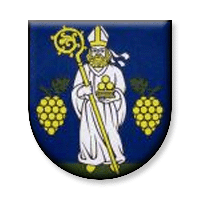 Zápisnica z 22. zasadnutia Obecného zastupiteľstva obce Veľké Vozokany konaného 13. septembra 2022.Prítomní:Ing. Justína Pálková – starostka obceGabriel Cigáň– poslanec obce Ľubomír Pálka – poslanec obceIng. Lukáš Ráno - poslanec obceMartin Havetta – poslanec obcePeter Horák - poslanec obceNavrhovaný  program zasadnutia:Otvorenie.Určenie zapisovateľa zápisnice, overovateľov zápisnice a návrhovej komisie.Informácia o plnení uznesenia z 21. zasadnutia OZ.Príprava spoločného stretnutia s obyvateľmi obce.Príprava posedenia s dôchodcami našej obce.Informácia o registrácii kandidátov pre voľby do samosprávy obce.Prerokovanie sťažnosti.Rôzne.Diskusia.Záver1., 2. Otvorenie, určenia zapisovateľa zápisnice, návrhovej komisie, overovateľov zápisnice. Starostka obce Ing. Justína Pálková privítala prítomných členov OZ na 22. zasadnutí Obecného zastupiteľstva, oboznámila ich s pripraveným programom zasadnutia.  Konštatovala, že zasadnutie Obecného zastupiteľstva je uznášaniaschopné. Za overovateľov zápisnice určila poslancov: Ľubomír Pálka, Peter HorákDo návrhovej komisie boli navhrnutí: Gabriel Cigáň, Martin HavettaZa zapisovateľa zápisnice bol poverený člen návrhovej komisie: UZNESENIE č. 224/2022              Obecné zastupiteľstvo vo Veľkých Vozokanochschvaľujehlasovaním ZA: 5 poslanci, PROTI: 0 poslancov: Zdržalo sa hlasovania: 0 poslancovProgram zasadnutia, overovateľov zápisnice, návrhovú komisiu.Plnenie uznesenia z 21. zasadnutia OZ.Starostka obce informovala prítomných poslancov o plnení uznesenia, ktoré bolo prijaté na 21. zasadnutí Obecného zastupiteľstva:Utvorenie jedného volebného obvodu pre voľby do orgánov samosprávy obcí a voľby do orgánov samosprávnych krajovPredaj nehnuteľnosti vo vlastníctve obce, časť parcely 5715/1, v katastrálnom území Veľké Vozokany, za kúpnu cenu 147,84 € do výlučného vlastníctva Ľubošovi ValkovičoviPríprava spoločného stretnutia s obyvateľmi obce.Starostka obce Ing. Justína Pálková prerokovala s poslancami OZ organizačno – technickú prípravu dlhodobo plánovaného spoločného stretnutia predstaviteľov obecnej samosprávy obce Veľké Vozokany s obyvateľmi obce, na ktorom by sa zhodnotilo uplynulé 4-ročné volebné obdobie a zároveň by sa predstavili plány na budúce volebné obdobie. Toto spoločné stretnutie sa bude konať dna 17. 09. 2022 o 15.00 hodine v miestnom kultúrnom dome. Prezentáciu o prácach počas minulého volebného obdobia si pripraví a odprezentuje starostka obce. Ďalšiu prezentáciu bude mať pripravenú Ing. Arch. Lenka Krištofičínová, v ktorej oboznámi občanov o výstavbe rodinných domov v bývalej základnej škole.UZNESENIE č. 225/2022Obecné zastupiteľstvo vo Veľkých Vozokanochschvaľujehlasovaním ZA: 5 poslanci, PROTI: 0 poslancov: Zdržalo sa hlasovania: 0 poslancovUskutočnenie spoločného stretnutia predstaviteľov obecnej samosprávy s obyvateľmi obce Veľké Vozokany.Príprava posedenia s dôchodcami našej obce.Starostka obce Ing. Justína Pálková predniesla prítomným poslancom návrh o zorganizovaní posedenia s dôchodcami, pri príležitosti októbra – mesiac úcty k starším. Táto slávnosť má v našej obci dlhoročnú tradíciu a to od roku 2006. Taktiež ich informovala o navrhovanom programe a organizačných pokynoch prípravy tohto posedenia.UZNESENIE č. 226/2022              Obecné zastupiteľstvo vo Veľkých Vozokanochschvaľujehlasovaním ZA: 5 poslanci, PROTI: 0 poslancov: Zdržalo sa hlasovania: 0 poslancovPrípravu posedenia s dôchodcami našej obce.Informácia o registrácii kandidátov pre voľby do samosprávy obce.Starostka obce informovala poslancom OZ o všetkých zaregistrovaných kandidátoch pre voľby do orgánov samosprávy obce. Zároveň konštatovala, že na starostu obce predložili kandidátne listiny 2 kandidáti a na poslancov do obecného zastupiteľstva predložili kandidátne listiny 14-ti kandidáti.UZNESENIE č. 227/2022Obecné zastupiteľstvo vo Veľkých Vozokanochberie na vedomieInformáciu o registrácii kandidátov pre voľby do samosprávy obce.Prerokovanie sťažnosti.Starostka obce Ing. Justína Pálková informovala poslancov OZ o sťažnosti doručenej od občana p. Ing. Petra Môťovského. Sťažnosť sa týkala pálenia na susednom pozemku, čo jemu a jeho rodine znepríjemňuje bývanie. Poslanci sťažnosť prerokovali a dohodli sa na predvolaní účastníkov sťažnosti na najbližšie obecné zastupiteľstvo. UZNESENIE č. 228/2022Obecné zastupiteľstvo vo Veľkých Vozokanochschvaľujehlasovaním ZA: 5 poslanci, PROTI: 0 poslancov: Zdržalo sa hlasovania: 0 poslancovPredvolanie účastníkov sťažnosti zaregistrovanej pod číslom 417/2022.Rôzne.a) Obecné zastupiteľstvo prerokovalo návrh vykonať architektonickú štúdiu na výstavbu rodinných domov v areáli bývalej základnej školy a na rekonštrukciu budovy bývalej základnej školy. Štúdiu vypracuje firma ARCHIART.UZNESENIE č. 229/2022Obecné zastupiteľstvo vo Veľkých Vozokanochberie na vedomieNávrh na vypracovanie architektonickej štúdie na výstavbu rodinných domov v areáli bývalej základnej  školy a na rekonštrukciu budovy bývalej základnej školy.b) Starostka obce informovala prítomných poslancov o priebehu rekonštrukčných prác na budove materskej školy.UZNESENIE č. 230/2022Obecné zastupiteľstvo vo Veľkých Vozokanochberie na vedomieInformáciu o prebiehajúcich rekonštrukčných prácach na budove materskej školy.c) Obecné zastupiteľstvo prerokovalo návrh zakúpiť nový stolnotenisový stôl.UZNESENIE č. 231/2022              Obecné zastupiteľstvo vo Veľkých Vozokanochschvaľujehlasovaním ZA: 5 poslanci, PROTI: 0 poslancov: Zdržalo sa hlasovania: 0 poslancovZakúpenie nového stolnotenisového stola.d) Poslanec Gabriel Cigáň upozornil  na odber vody z cintorína pre kone, ktorých vlastníkom je  p. Ing. Róbert Zhorela. Prerokovať poplatok za odber vody s vlastníkom koní.UZNESENIE č. 232/2022              Obecné zastupiteľstvo vo Veľkých Vozokanochschvaľujehlasovaním ZA: 5 poslanci, PROTI: 0 poslancov: Zdržalo sa hlasovania: 0 poslancovUpovedomenie  Ing. Róberta Zhorelu na vyčíslenie spotreby vody z cintorína za mesiac, prípadne rok.Diskusia.V tomto bode programu neodzneli žiadne príspevky.Záver.Po prečítaní uznesenia členmi návrhovej komisie, poslanci Obecného zastupiteľstva toto uznesenie prijali. Starostka obce poďakovala poslancom OZ za účasť na 22. zasadnutí a zasadnutie oficiálne ukončila.	.............................................................                                                                                            Ing. Justína Pálková, starostka obceOverovatelia: Ľubomír PálkaPeter Horák